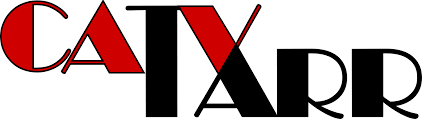 Tisztelt Előfizetőnk, leendő Előfizetőink!Az Önök otthonában is elérhetőek a legmodernebb távközlési szolgáltatások!Akár 500Mbit/s internet + Digitális Kábeltv + Telefon szolgáltatásMINDEN LAKOST várunk kihelyezett ügyfélszolgálati napjainkon kedvezményes havidíjú csomag ajánlatainkkal. Leendő ÚJ ügyfeleinket most egyedi akciós ajánlatainkkal várjuk!EGYEDI AKCIÓS AJÁNLATAINK KIZÁRÓLAG A KITELEPÜLŐ KÉPVISELŐINKNÉL ELÉRHETŐ!TARR Kft. ÜGYFÉLSZOLGÁLATOT TART AZ ÖNÖK LAKÓHELYÉN!2021.08.26 (CSÜTÖRTÖK) ZALASZENTMIHÁLY ÖNKORMÁNYZAT09.00-12.00Bármilyen egyéb kérdéssel kérem, hívja bizalommal a TARR Kft. hivatalos képviselőjét:LASKA RÓBERT	TEL:0630/529-5800